Scheduled Video Visit WorkflowPatientPrimary Care OfficeDocumentation and BillingEncounter with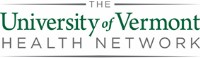 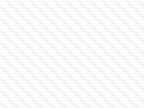 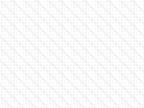 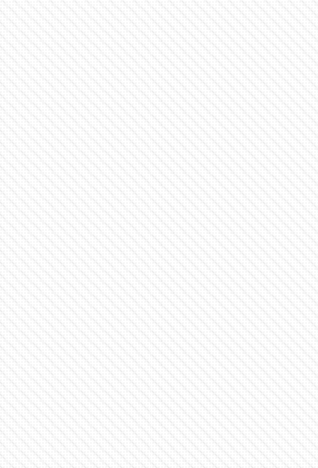 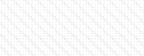 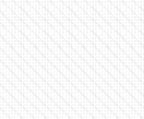 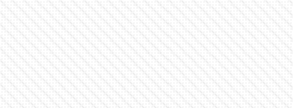 providerEncounter with patient